Pla de protecció del medi natural i del paisatge del Parc del MontsenyPauta de recollida d’aportacionsSessions autogestionades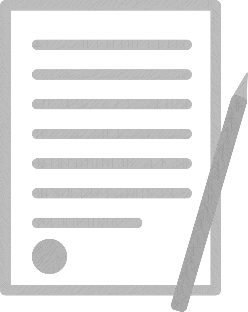 Informació de la sessió autogestionadaInformació de la sessió autogestionadaData:Lloc de realització:Nombre de participants: Tipologia d’equipament:Contacte del dinamitzador/a:  (nom, telèfon i adreça electrònica)Quina és la situació actual en relació a l’ús públic que es fa del Parc?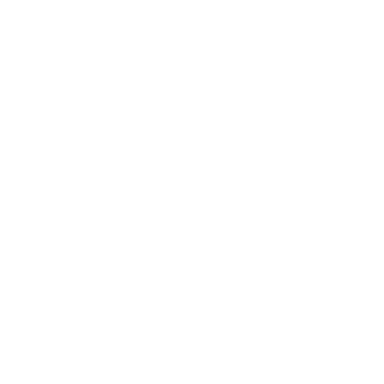 Punts febles i amenaces:-----Punts febles i amenaces:-----Punts forts i oportunitats:-----Punts forts i oportunitats:-----Quina és la situació actual en relació al context i les activitats socioeconòmiques?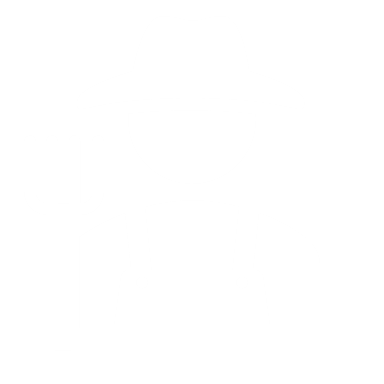 Punts febles i amenaces:-----Punts febles i amenaces:-----Punts forts i oportunitats:-----Punts forts i oportunitats:-----Quina és la situació actual en relació a la conservació?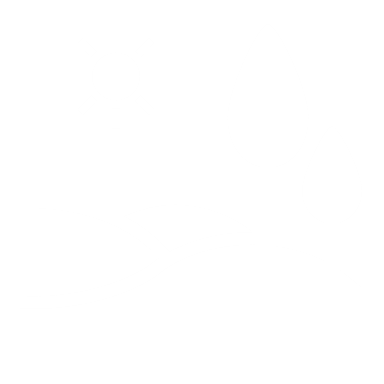 Punts febles i amenaces:------Punts febles i amenaces:------Punts forts i oportunitats:------Punts forts i oportunitats:------Altres comentaris